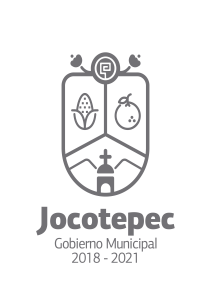 ¿Cuáles fueron las acciones proyectadas (obras, proyectos o programas) o Planeadas para este trimestre? Mantenimiento de espacios deportivosActivación Física Programa RetoContingencia SanitariaResultados Trimestrales (Describir cuáles fueron los programas, proyectos, actividades y/o obras que se realizaron en este trimestre). Rehabilitación y pintura de fachada de la unidad deportiva surReparación de malla ciclónica unidad norteClases en línea de activación física por contingenciaApoyo a filtro sanitario central de autobusesMontos (si los hubiera) del desarrollo de dichas actividades. ¿Se ajustó a lo presupuestado?En este periodo el organismo Consejo Municipal del Deporte de Jocotepec, redujo su presupuesto $32,000.00 pesos mensual con un total de $80,000.00 pesos. Las actividades de mantenimiento se realizaron a través del fondo de ahorro con un gasto aproximado de $ 20,000.00 pesos.En que beneficia a la población o un grupo en específico lo desarrollado en este trimestre.Mejora la calidad de la práctica deportiva en espacios e instalaciones públicas.Promueve y fomenta la actividad física durante la contingencia.¿A qué estrategia de su POA pertenecen las acciones realizadas y a que Ejes del Plan Municipal de Desarrollo 2018-2021 se alinean?Eje. Cultura Educación Salud y DeportesEstrategia Incrementar la práctica deportiva y de actividad física en los ciudadanos del municipio de Jocotepec.De manera puntual basándose en la pregunta 2 (Resultados Trimestrales) y en su POA, llene la siguiente tabla, según el trabajo realizado este trimestre.NºESTRATÉGIA O COMPONENTE POA 2020ESTRATEGIA O ACTIVIDAD NO CONTEMPLADA Nº LINEAS DE ACCIÓN O ACTIVIDADES PROYECTADASNº LINEAS DE ACCIÓN O ACTIVIDADES REALIZADASRESULTADO(Actvs. realizadas/Actvs. Proyectadas*100)1Mantenimiento de espacios deportivos5480%2Activación Física Programa Reto11100%3Contingencia Sanitaria33100%TOTAL93%